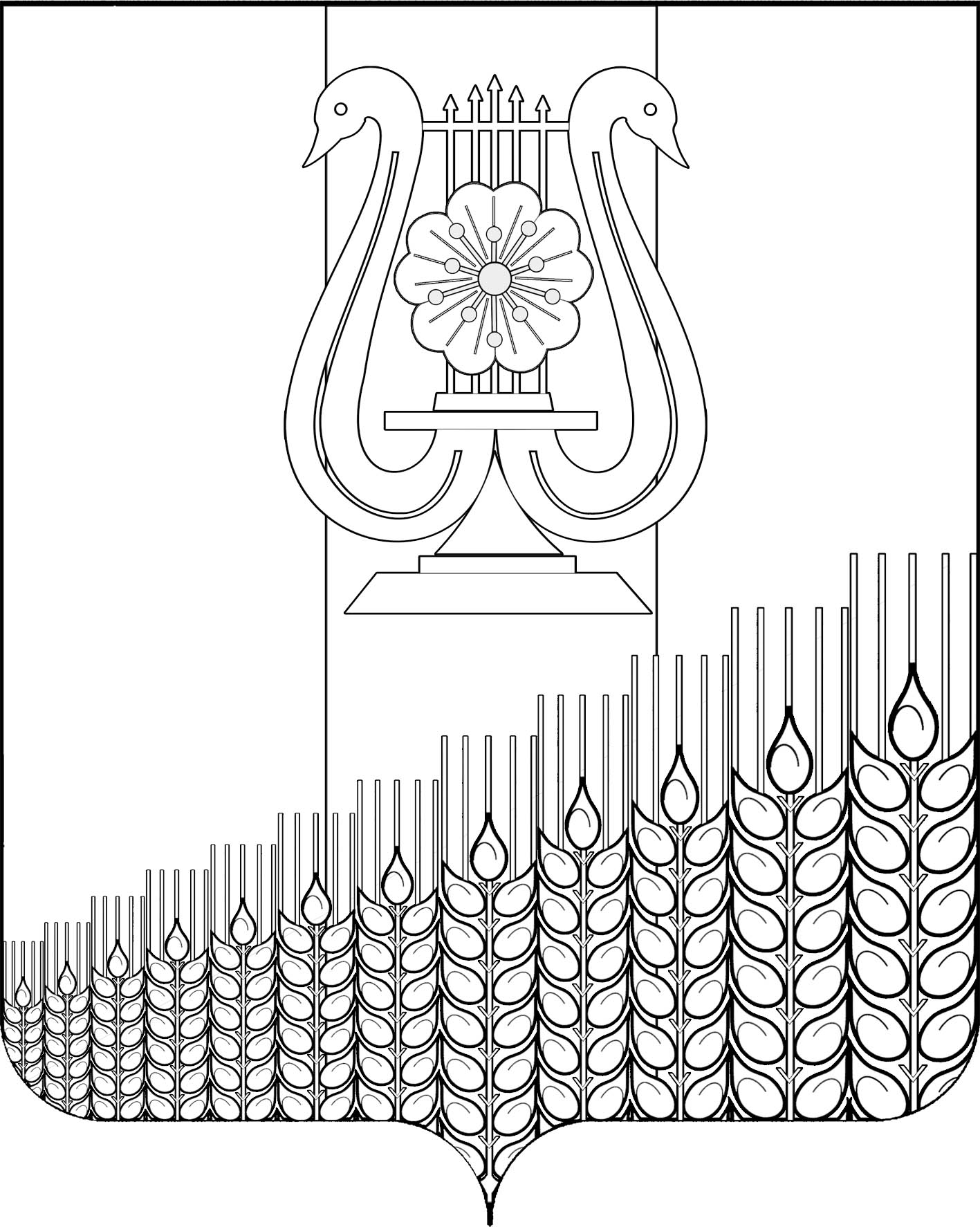 СОВЕТПЕРВОМАЙСКОГО СЕЛЬСКОГО ПОСЕЛЕНИЯКУЩЕВСКОГО РАЙОНАРЕШЕНИЕот 22 февраля 2017 г.                                                                           № 126      поселок ПервомайскийОб утверждении прейскуранта гарантированного перечня услуг по погребению, оказываемых на территории Первомайского сельского поселения Кущевского района	Согласно пункта 22 статьи 14 Федерального закона от 06 октября 2003 года № 131-ФЗ «Об общих принципах организации самоуправления в Российской Федерации, руководствуясь законом Краснодарского края от 4 февраля 2004 года №666-КЗ «О погребении и похоронном деле в Краснодарском крае»,   уставом Первомайского сельского поселения Кущевского района Совет Первомайского сельского поселения Кущевского района РЕШИЛ:1. Утвердить прейскурант гарантированного перечня услуг по погребению, оказываемых на территории Первомайского сельского поселения Кущевского района (приложение).2. Начальнику общего отдела администрации Первомайского сельского поселения Кущевского района И.И.Дмитриченко обнародовать настоящее решение.3. Признать утратившим силу решение Совета от 19 декабря 2014 года    № 27 «Об утверждении прейскуранта гарантированного перечня услуг по погребению, оказываемых на территории Первомайского сельского поселения Кущевского района». 4. Контроль за выполнением настоящего решения оставляю за собой.5.  Настоящее решение вступает в силу со дня его обнародования и распространяется на правоотношения, возникшие с 01 февраля 2017 года.Председатель Совета Первомайского сельскогопоселения Кущевского района                                                            В.Ф.ШевченкоГлава Первомайского сельского поселенияКущевского района                                                                             М.Н.Поступаев 